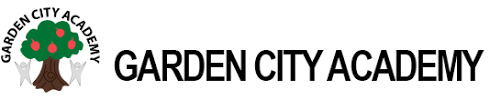 Dear Parents and CarersThank you for taking the time to read our new PTA newsletter, here to regularly give you information on previous and upcoming events. We would like to introduce the Chair, Mrs Natalie Pritchett,  the Vice Chair, Mrs Jemma Schofield and our Secretary Mrs Elena Pascanu, appointed at our recent AGM meeting. The PTA look forward to organising lots of fun packed events for you to enjoy. 